ПРОЕКТАДМИНИСТРАЦИЯ  ВЕСЬЕГОНСКОГО  МУНИЦИПАЛЬНОГО ОКРУГАТВЕРСКОЙ  ОБЛАСТИП О С Т А Н О В Л Е Н И Ег. Весьегонск____________                                                                                                                       № _____О внесении изменений в постановлениеАдминистрации Весьегонскогомуниципального округа    от 23.12.2022 № 571п о с т а н о в л я е т:1. Внести в муниципальную программу Весьегонского муниципального округа Тверской области «Информационное обеспечение населения Весьегонского муниципального округа Тверской области» на 2023 – 2028 годы, утверждённую постановлением Администрации Весьегонского муниципального округа от 23.12.2022 № 571, следующие изменения:а) в паспорте программы первый и второй абзац раздела «Объемы и источники финансирования муниципальной программы по годам ее реализации  в разрезе подпрограмм» изложить в следующей редакции:	         б)главу 3 «Объем финансовых ресурсов, необходимый для реализации подпрограммы» подпрограммы 1 «Совершенствование, развитие, повышение эффективности информационного обеспечения населения вВесьегонском муниципальном округе Тверской области» раздела 3 программы изложить в следующей редакции:«Глава 3. Объем финансовых ресурсов, необходимый для реализации подпрограммы 1.Объем бюджетных ассигнований, выделенный на реализацию подпрограммы 1, по годам реализации муниципальной программы в разрезе задач, приведен в таблице 1.Таблица 1в) приложение 1 «Характеристика   муниципальной   программы Весьегонского муниципального округа Тверской области «Информационное обеспечение населения Весьегонского муниципального округа Тверской области» на 2023 – 2028 годыизложить в новой редакции (прилагается).2. Обнародовать настоящее постановление на информационных стендах Весьегонского муниципального округа Тверской области и разместить на официальном сайте Администрации Весьегонского муниципального округа Тверской области в информационно-телекоммуникационной сети Интернет.Настоящее постановление вступает в силу после его официального обнародования.Контроль за исполнением настоящего постановления возложить на заместителя Главы Администрации, заведующего отделом культуры  Живописцеву Е.А.ГлаваВесьегонского муниципального округа                                                                                       А.В. ПашуковОбъемы и источники финансирования муниципальной программы по годам ее реализации  в разрезе подпрограммОбщий объем финансирования программы составляет 11 612052,00 рублей, из которых:2023 год – 2 045 052,00 рублей, в том числе:подпрограмма 1 –2 045 052,00 рублей;Годы реализации муниципальной программыОбъем бюджетных ассигнований, выделенный на реализацию подпрограммы «Совершенствование, развитие, повышение эффективности информационного обеспечения населения»(рублей)Объем бюджетных ассигнований, выделенный на реализацию подпрограммы «Совершенствование, развитие, повышение эффективности информационного обеспечения населения»(рублей)Итого,рублейГоды реализации муниципальной программыЗадача  1Повышение 	эффективности информационного обеспечения населения.Задача 2 «Субсидии на поддержку редакций районных и городских газет»2023 г.1 031 652,001 013 400,002 045 052,002024 г.900 000,001 013 400,001 913 400,002025 г.900 000,001 013 400,001 913 400,002026 г.900 000,001 013 400,001 913 400,002027 г.900 000,001 013 400,001 913 400,002028 г.900 000,001 013 400,001 913 400,00Всего, рублей5 531 652,006 080 400,0011 612 052,00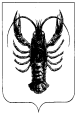 